宿泊案内　埼玉工業大学の最寄り駅はJR岡部駅です。アクセス：JR岡部駅から徒歩16分くらいです。土日は原則としてスクールバスがありません。9日（土）懇親会後のバスは運行予定です。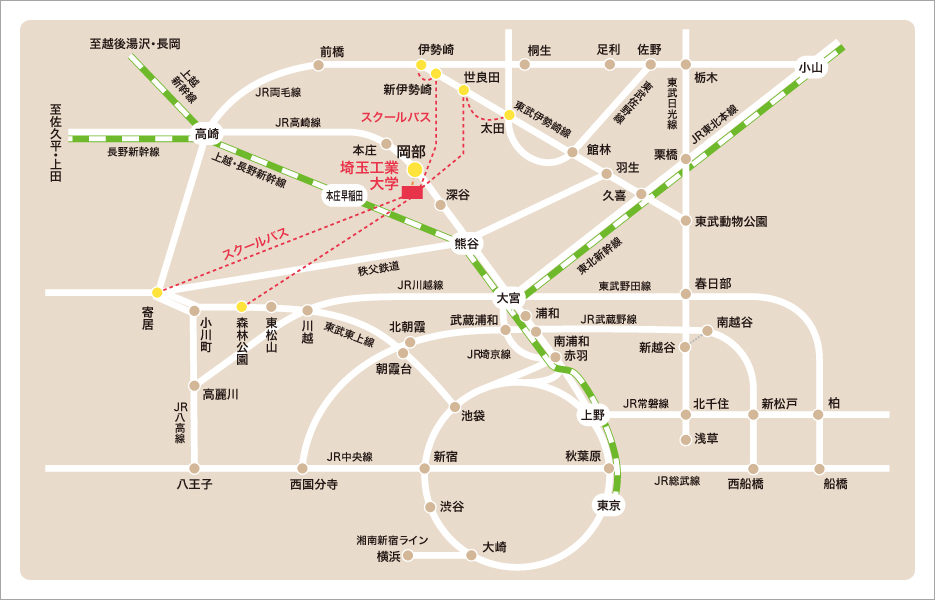 「ウェルカムナビ」で、最寄駅から本学までの経路を短時間で簡単に検索できます。（別ウインドウで開きます）ホテル名・旅館名Rakuten，Hotelsなど本庄市ホテルルートイン本庄駅南本庄駅南口より徒歩６分6,182～本庄市埼玉グランドホテル本庄本庄駅南口徒歩３０秒6,091～本庄市ホテル本庄本庄駅北口徒歩2分5,910～深谷市埼玉グランドホテル深谷深谷駅北口徒歩3分5,727～深谷市ルートイン深谷駅前深谷駅北口徒歩３０秒6,137～深谷市ＡＢホテル深谷深谷駅北口徒歩2分6,137～深谷市トロン温泉　きんとう旅館深谷駅北口徒歩５分6,137～深谷市ホテル花湯の森深谷・籠原駅，車で約８6,137～熊谷市ホテルシティーフィールドかごはら籠原駅南口徒歩２分6,137～熊谷市スマイルホテル熊谷 熊谷駅北口徒歩5分6,137～熊谷市ホテルサンルート熊谷駅前 熊谷駅南口徒歩約１分6,137～熊谷市R&Bホテル熊谷駅前熊谷駅北口徒歩約１分6,137～熊谷市熊谷ロイヤル ホテルすずき 熊谷駅南口徒歩2分6,137～熊谷市東横イン熊谷駅北口 熊谷駅徒歩約３分6,137～